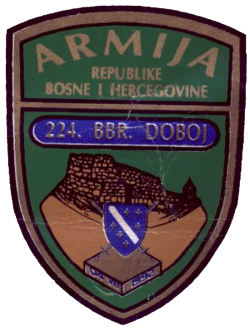 	PROGRAM OBILJEŽAVANJA	              	  25. juni (četvrtak)            10:00 sati   -    Prijem delegacije porodica šehida i palih boraca i delegacije ratnih vojnih invalida                                      109/224 bbr (sala Općinskog vijeća) - prijem će izvršiti općinski načelnikPolaganje cvijeća na Centralno šehidsko spomen obilježje u Klokotnici  		  1.  juli  (srijeda)                11:00 sati   -   Prijem delegacije ratnih komandanata i delegacije zlatnih ljiljana 109/224 bbr                                       (sala Općinskog vijeća) -  prijem će izvršiti Općinski načelnik           -   Polaganje cvijeća na Centralno šehidsko spomen obilježje u Klokotnici                          04. juli  (subota)                   10:00   sati  - Svečana sjednica Općinskog vijeća Doboj Istok (sala Općinskog vijeća)Prigodan referat povodom Dana brigadeDodjela općinskih priznanjaČestitke                 10:30  sati – Polaganje cvijeća na Centralno šehidsko spomen obilježje u Klokotnici                  11:00  sati – Svečano otkrivanje spomen ploče palim borcima 109/224 bbr                                       iz Mjesne zajednice Stanić Rijeka –Škola                                                                                                   ORGANIZACIONI ODBOR                                                                                                ZA OBILJEŽAVANJE DANA BRIGADE 